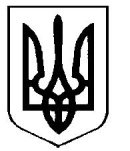 УкраїнаВерховинська селищна рада Верховинського району Івано-Франківської областівосьмого скликання двадцять п’ята   сесіяРІШЕННЯвід 28.02.2023 року          			                                                  с-ще Верховина№345-25/2023Про затвердження уточненого фінансового плануна 2023 рік  КНП «Верховинськоїбагатопрофільної лікарні» Верховинської селищноїради Івано-Франківської областіВідповідно до ст. 25, 26  Закону України »Про місцеве самоврядування  в Україні», керуючись ч. 10 ст. 78, ст. 75, 77 Господарського кодексу України, Порядок складання, затвердження та контролю виконання фінансового плану Комунального некомерційного підприємства «Верховинської багатопрофільної лікарні» Верховинської селищної ради, сесія селищної радиВИРІШИЛА:1. Затвердити уточнений фінансовий план Комунального некомерційного підприємства «Верховинської багатопрофільної лікарні» Верховинської селищної ради, Івано-Франківської області на 2023 року, що додаються.2. Відповідальність за виконання показників фінансового плану на 2023 рік покласти на директора плану Комунального некомерційного підприємства «Верховинської багатопрофільної лікарні» Верховинської селищної ради Івано-Франківської області Галину КІКІНЧУК3. Контроль за виконання даного рішення покласти на заступника селищного голови Оксану ЧУБАТЬКОСелищний голова                                                        Василь МИЦКАНЮКСекретар ради                                                              Петро АНТІПОВ